BCU TBTN MINUTES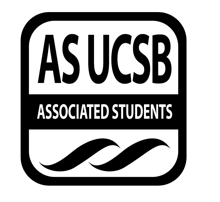 Associated Students DATE: 11/18/2019LOCATION: 	 Women’s Center SRB		Minutes/Actions recorded by: Alexandria WilliamsCALL TO ORDER: 6:05pm by Julianne Amores, Co-Chair A. MEETING BUSINESSRoll Call Acceptance of Excused Absences Acceptance of Proxies B. PUBLIC FORUMNoneREPORTS  Advisor’s Report None  Executive Officer’s Report(s) None Group Project/Member Report(s)None ACCEPTANCE of AGENDA/CHANGES to AGENDA NoneACCEPTANCE of ACTION SUMMARY/MINUTESMOTION/SECOND: N/A Motion Language: N/A	 ACTION: N/AACTION ITEMS  F-1. Old Business:  F-2 New BusinessDISCUSSION ITEMS AnnouncementsStudy jamDead week SnacksCinnamon rolls Candles Scantrons and blue books MOTION/SECOND: Julianne Amores/ Haley Vogel Motion Language: I move to allocate $200 for MCC Study Jam ACTION: 6-0Spring Rally Contact speakers Week 3 of spring quarter Friendship bracelets PaintingHoliday Party Secret santa Week 9/10Bake cookies REMARKSADJOURNMENTMOTION/SECOND: Amores/ Vogel Motion Language: Motion to Adjourn	 ACTION: 6:25 pmNameNote: absent (excused/not excused)arrived late (time)departed early (time)proxy (full name)NameNote:absent (excused/not excused)arrived late (time)departed early (time)proxy (full name)Emily Umana Absent (excused)Haley VogelPresent Mhira Zambrano Absent (excused) Katie BassPresentAlex WilliamsPresent Amikka De CastroPresent